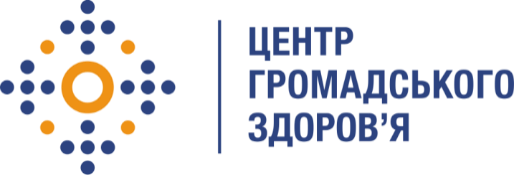 Державна установа 
«Центр громадського здоров’я Міністерства охорони здоров’я України» оголошує конкурс на позицію консультанта за напрямком «Спеціаліст з лікування ВІЛ»Інформація щодо установи:Головним завданнями Державної установи «Центр громадського здоров’я Міністерства охорони здоров’я України» (далі – Центр) є діяльність у сфері громадського здоров’я. Центр виконує лікувально-профілактичні, науково-практичні та організаційно-методичні функції у сфері охорони здоров’я з метою забезпечення якості лікування хворих на соціально-небезпечні захворювання, зокрема ВІЛ/СНІД, туберкульоз, наркозалежність, вірусні гепатити тощо, попередження захворювань в контексті розбудови системи громадського здоров’я. Центр бере участь у розробці регуляторної політики і взаємодіє з іншими міністерствами, науково-дослідними установами, міжнародними установами та громадськими організаціями, що працюють в сфері громадського здоров’я та протидії соціально небезпечним захворюванням.Обов’язки консультанта за напрямком «Спеціаліст з лікування ВІЛ»:Здійснює взаємодію та координацію діяльності з профільними фахівцями Державної установи «Центр охорони здоров’я ДКВС України» (далі – ЦОЗ ДКВС України) та Основними реципієнтами щодо реалізації заходів з діагностики та лікування ВІЛ-інфекції в закладах охорони здоров’я, підпорядкованих ЦОЗ ДКВС України.Відповідає за щоденну реалізацію проекту в області діагностики та лікування ВІЛ-інфекції/СНІДу в місцях позбавлення волі.Надає пропозиції щодо розробки проектів організаційно-розпорядчих та нормативно-правових актів у сфері діагностики та лікування ВІЛ-інфекції/СНІДу в пенітенціарному секторі.Спільно з фахівцями Державної установи «Центр охорони здоров’я ДКВС України», готує пропозиції щодо закупівель та постачання обладнання, витратних матеріалів, антиретровірусних препаратів тощо.Бере участь у розробці проектів організаційно-розпорядчих та нормативно-правових актів, удосконаленням контролю за діагностикою та лікуванням ВІЛ/СНІДу, використанням АРВП в закладах ЦОЗ ДКВС України.Надає консультативну підтримку з впровадження програм з діагностики та лікування ВІЛ-інфекції/СНІДу фахівцям закладів ЦОЗ ДКВС України.Організовує процеси у частині забезпечення наступності диспансерного спостереження за ВІЛ-позитивними особами та особами з числа групи ризику після звільнення з установ виконання покарань та слідчих ізоляторів.Відповідає за збір, узагальнення та аналіз інформації щодо кількісних та якісних показників щодо осіб, охоплених програмами з діагностики, моніторингу перебігу та лікування ВІЛ-інфекції/СНІДу, та щомісячне подання Основному реципієнту звітності по напрямку профілактика ВІЛ-інфекції/СНІДу.Надає пропозиції щодо розробки, впровадження та, за потребою, оновлення форматів та процедур звітності для закладів ЦОЗ ДКВС України, з питань діагностики та лікування ВІЛ-інфекції.Здійснює моніторингові візити до установ, підпорядкованих Міністерству юстиції України, з метою проведення перевірок якості ведення форм обліково-звітної документації, електронних інструментів (реєстрів, баз даних), верифікації даних, контролю за реалізацією проекту в області діагностики та лікування ВІЛ-інфекції.Забезпечує контроль за виконанням індикаторів щодо кількості пацієнтів, які отримують АРТ; кількості осіб, які отримали послуги з ПТВ; відсотка ВІЛ-інфікованих осіб, яким вперше встановлено діагноз ВІЛ-інфекція та які отримали ПЛІ. Здійснює контроль впровадження дослідної (згодом промислової) експлуатації електронного інструменту медичної інформаційної системи «ВІЛ-інфекція в Україні» (далі – МІС ВІЛ), проводить аналіз впровадження.Здійснює аналіз щодо причин невиконання вищевказаних кількісних та якісних індикаторів Проекту та шляхів вирішення.Бере участь у організації та забезпеченні навчання персоналу закладів ЦОЗ ДКВС України, з питань профілактики, діагностики та лікування, використання баз даних, електронних інструментів тощо.Відповідає за організацію тренінгів по своєму напряму: підготовки тренінгового плану, логістичну організацію тренінгів. Здійснює контроль за виконанням тренінгового плану.Приймає участь у семінарах, робочих зустрічах, інших заходах, пов’язаних з питаннями ВІЛ-інфекції/СНІДу в місцях позбавлення волі.Здійснює взаємодію з іншими консультантами групи Проекту.Виконує інші доручення Програмного менеджера проекту.Професійні та кваліфікаційні вимоги:Вища освіта за напрямком «Медицина» або «Охорона здоров’я».Спеціалізація за фахом “Інфекційні хвороби” (бажано).Знання нормативно-правової бази з питань ВІЛ-інфекції/СНІДу.Досвід реалізації міжнародних проектів, у т.ч. проектів за кошти гранту Глобального фонду для боротьби зі СНІДом, туберкульозом та малярією буде перевагою.Досвід роботи в закладах ДКВС України буде перевагою.Відмінне знання усної та письмової ділової української мови.Володіння англійською мовою (є перевагою).Добре знання комп'ютера, що включає володіння пакетом програм MS Office, Exсel, PowerPoint, MS Access.Чітке дотримання термінів виконання завдань.Відповідальність.Резюме мають бути надіслані на електронну адресу: vacancies@phc.org.ua. В темі листа, будь ласка, зазначте: «257 – 2019 Консультант за напрямком «Спеціаліст з лікування ВІЛ».Термін подання документів – до 29 жовтня 2019 року, реєстрація документів 
завершується о 18:00.За результатами відбору резюме успішні кандидати будуть запрошені до участі у співбесіді. У зв’язку з великою кількістю заявок, ми будемо контактувати лише з кандидатами, запрошеними на співбесіду. Умови завдання та контракту можуть бути докладніше обговорені під час співбесіди.Державна установа «Центр громадського здоров’я Міністерства охорони здоров’я України» залишає за собою право повторно розмістити оголошення про вакансію, скасувати конкурс на заміщення вакансії, запропонувати посаду зі зміненими обов’язками чи з іншою тривалістю контракту.